July 14, 2014									    	    www.ISRISafety.org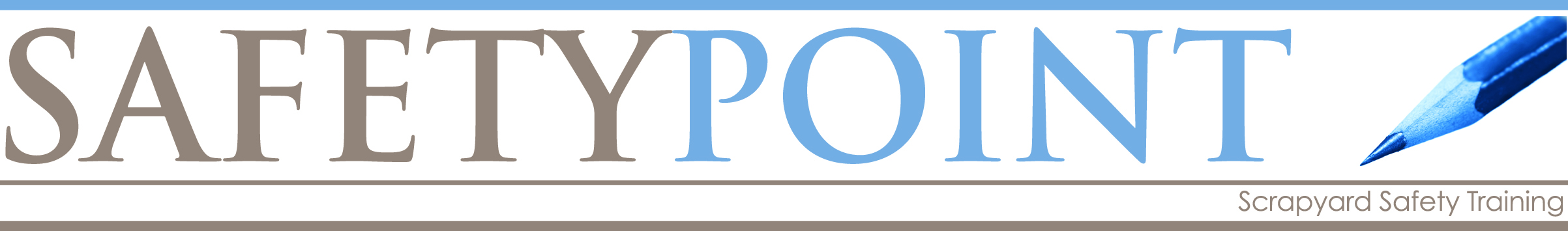 Fall Protection: In the AirYou’ve got to be tied off with full body harness and lanyard in a man basket on a forklift AND in an aerial lift: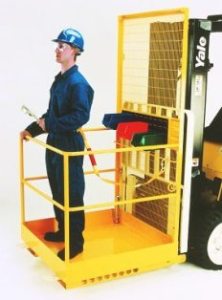 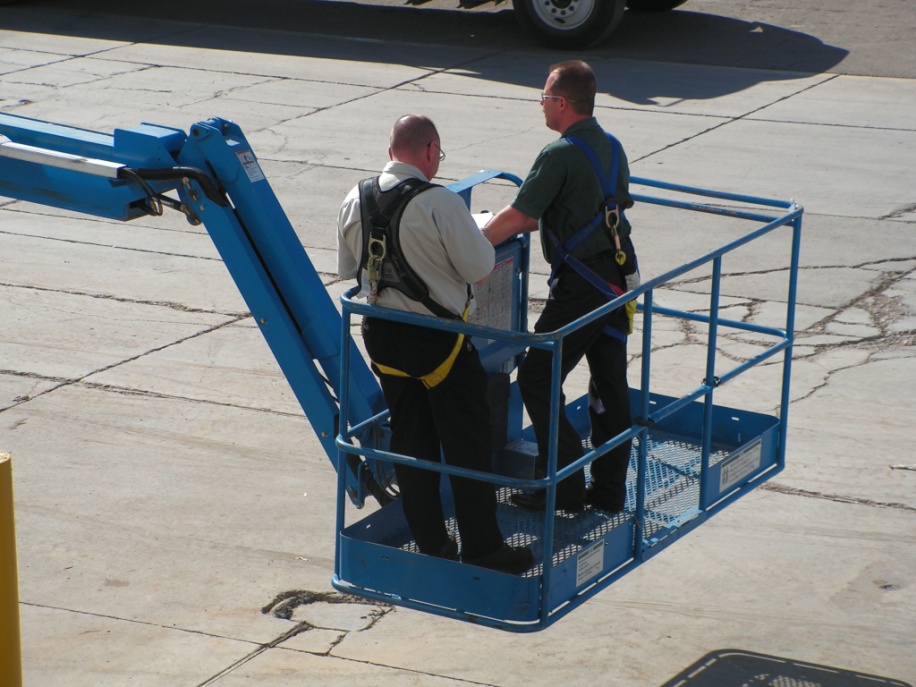 OSHA recently cited a scrap recycler for having a homemade man basket.What about yours? Was it designed by an engineer to hold a human being,or was it made to hold something else?If you’re using a man basket on a forklift, is this part of your forklift operator training? If not, make it that way now. That forklift operator is holding that man’s life in his hands. Is he up to this responsibility?